IUPSYS WORK GROUP NOMINATION FORMNominator’s Signature: 	_____________________	 Date: 	_____________The nominee must read and sign the following statement:I agree to be nominated for the position specified and to serve if elected. I declare I have no competing interests, and, if elected, I commit to serve IUPsyS to the best of my ability, and according to IUPsyS Statutes and Rules of Procedure and Conflict of Interest Policy.  Nominee’s Signature: 	_____________________	 Date: 	_____________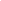 This Nomination must be accompanied by the following supporting documents (check each one that is included): Nomination form from the nominating IUPsyS National, Regional, or Affiliate Member.A cover letter by the Nominee (not exceeding one page) addressing their specific experiences and skills relevant to the position and motivation to serve on the Work Group. A one-page curriculum vitae of the Nominee. 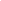 Nominations are to be submitted in a single email message to Ashley Van Heerden, IUPsyS Administrative Officer (admin.officer@iupsys.org), by February 02, 2024. Please submit all documents for each nomination in a single email message. All enquiries about nominations should be directed to the IUPsyS Secretariat (secretariat@iupsys.org). NATIONAL, REGIONAL, AFFILIATE MEMBER SECTIONNATIONAL, REGIONAL, AFFILIATE MEMBER SECTIONNAME OF AUTHORISED NOMINATOR:Person authorised to submit nominations by the National MemberAuthorised Nominator’s Position:Authorised Nominator’s Address:Authorised Nominator’s Email Address:NOMINEE SECTIONNOMINEE SECTIONIUPsyS Work Group: Name of Nominee:Nominee’s Address:Nominee’s Email Address: